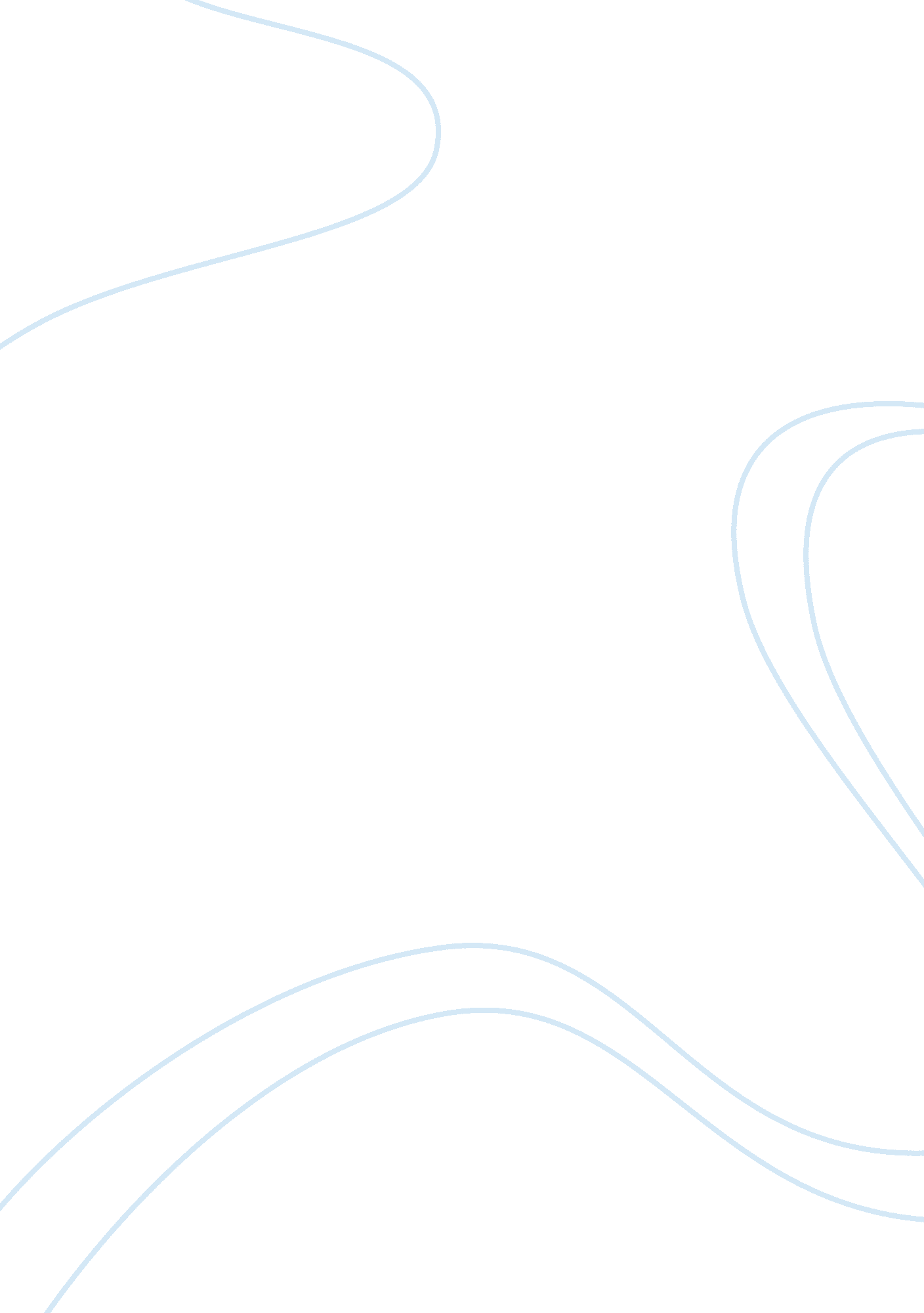 Establishing a formal systems development processTechnology, Information Technology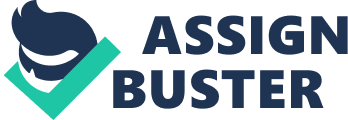 Computer Sciences and Information Technology Module Module Module Leader: Sunday, 11 September 2016 
Table of Contents 
Table of Contents2 
Introduction3 
Jane reaction3 
Factors to consider in process management4 
Productivity4 
Cost4 
Risk reduction4 
Workflow5 
Communication5 
Specialities5 
Role clarity5 
Conclusion5 
References6 
Introduction 
The rapid change and development in the current world has led to rapid changes in an organisation. This means that it is important for an organisation workforce to be flexible in order to adapt any changes that are implemented by an organisation. Systems development has been one of the most challenging factors that managers have to deal with. This is due to rejections of the rapid change by the employees (Aguinis, 2009). 
This paper evaluates the effect of various system development approaches to an organization workforce. From the organisation of study there are conflicts that are emerging debating on the appropriate system to be used by the organisation. Jane being the first ever process manager she is among the top level members who contribute on the kind of systems to implement. However, the development analysts have a different opinion from the process manager. This paper will evaluate the kind of behaviour and reaction that Jane should pose though she is not agreeing with the develop systems to be implemented. 
Jane reaction 
One major trait of a major is flexibility; this means that Jane being a manager she should consider the entire organisation employees rather than focus on an individual. Considering that the entire organisation is comfortable with the system development approach; Jane could try and fit in the shoes of the entire organisation (Beardwell, I.; Holden, L, 2010). Jane can take personal development and training sections to try and understand every system development approach. These will her to evaluate every system and come up with positive feedback on each. Understanding all the systems will help to make a solid decision on what is favourable of the organisation rather than considering an individual. Jane should practice a democratic leadership approach in the organization in order to give employees an opportunity to choose what they feel is best for the company (Campbell & Giles, 2010). 
Jane should also consider that she is the process manager; and managers take risks for the benefit of the organisation. However, the proposed approach does not promise a risk free implementation. This means that there various factors that one need to consider in order to develop a system (Purcell, Kinnie, Swart, & Rayton, 2009). 
Factors to consider in process management 
As a process manager there are factors that one needs to consider in case of changes or solutions to any problems. According the company’s report Jane wants to change the organization process to a formal approach. However, there are factors that need to be considered in order to be successful (Chapman, 2013). 
Productivity 
The main aim of the company is to increase productivity and minimise production cost. This means that Jane should consider the information system that implemented when using a formal system development approach. 
Cost 
Minimum cost for productive and efficiency machines are the dream of every company. Jane should consider the cost to be incurred by the company in case they adapt her preferred approach 
Risk reduction 
Managers are risk takers; however one should not take undertake unnecessary risks in order to prove their skills. This means that Jane should evaluate the risk undertaken to be company by the company in case they decide to use formal development system approach. 
Workflow 
Environmental testing is very crucial to test a system in every environment and its workability. This means that it is important to have a team of members on the board. This will help to ensure that every stone is turned and information is gathered. However, it is import to ensure that the connectivity of the team members does not affect one another. In this case the first element that the manager should consider is 
Communication 
Communication will help to supply all relevant information in around the working environment. This means that faults will be communicated on time avoid conflict around the working environment. 
Specialities 
Every phase of the project should have an expert this means that, the phases will not depend on one person. If one expert fails the rest of the phases will be worked on. 
Role clarity 
All the team members should understand the entire process in case there is fault one can step in on one’s activity. 
Conclusion 
System development is significant in an organisation in order to ensure that a company operates under a competitive market. This means that it is important for an organisation to evaluate its systems before implementing them. However, the parties responsible should considers some factors to ensure that they can meet there organisation goals. 
References 
Aguinis, H. (2009). Performance management (2nd ed.). London: Prentice Hall. 
Beardwell, I.; Holden, L. (2010). Human Resource Management: A Contemporary Approach. London: Prentice Hall. 
Campbell, M., & Giles, L. (2010, May). High Performance Working: Employer Case Studies. UK commision for Employement and skills, pp. 1-91. 
Chapman, R. J. (2013). Simple Tools and Techniques for Enterprise Risk Managemen. New York: John Wiley & Sons. 
Purcell, J., Kinnie, N., Swart, J., & Rayton, B. (2009). People Management and Performance. Oxford: Routledge. 